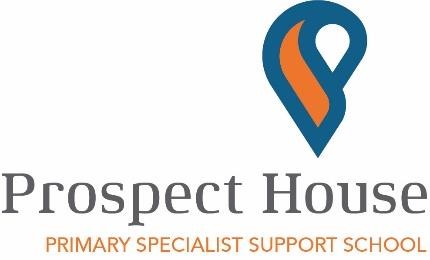 Pecuniary Interests & Attendance Shadow Local Governing Body Governor Position Term of Office Any Declarations Appoint By Bernice Kostick (Chair) External Governor 21.03.2023 Headteacher North Ridge High School Prospere - Trust Board Rob O’Hara External Governor 21.03.2023 Headteacher The Birches School Prospere - Trust Board Emma WaddingtonExternal Governor 21.03.2023Teacher – Piper Hill High SchoolProspere - Trust BoardStuart HarrisExternal Governor01.01.2025Teacher – Grange SchoolProspere - Trust BoardBolaji AjibolaExternal Governor01.01.2025Parent Governor Prospere - Trust BoardGovernor21.03.1908.07.1906.02.2014.05.2001.10.2003.12.2028.01.2118.03.2113.05.2124.06.21Bernice Kostick (Chair)PPApPPPPPApPRob O’HaraPPPPPPPPPApLisa TaylorApPPPPPPApPPEmma WaddingtonPPPPPApMusibau KaffoPPPPPPGovernor30.09.2125.11.2127.1.2210.03.2205.05.2223.06.22Bernice Kostick (Chair)PPPRob O’HaraPPApLisa TaylorPApPEmma WaddingtonPPPMusibau KaffoPApPStuart HarrisPBolaji AjibolaP